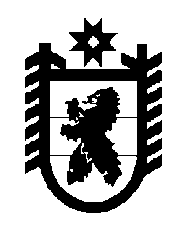 Российская Федерация Республика Карелия    УКАЗГЛАВЫ РЕСПУБЛИКИ КАРЕЛИЯО Кондрашине Д.С.В соответствии с пунктом 10 статьи 51 Конституции Республики Карелия освободить 7 февраля 2018 года Кондрашина Дмитрия Сергеевича от должности исполняющего обязанности члена Правительства Республики Карелия – Министра по дорожному хозяйству, транспорту и связи Республики Карелия. 
          Глава Республики Карелия                                                              А.О. Парфенчиковг. Петрозаводск7 февраля 2018 года№ 10